Université Ziane Achour -Djelfa-Faculté des sciences de la nature et de la vieDépartement des sciences de la terre et de l'universMODULE : Analyse de l’espace géographique1ere Année licence Aménagement Du Territoire  2019/2020TP / 06°  (S2)Exercice :    Soit un extrait d’une  carte topographique  du document  page 02. 1- que signifier l échelle1/200000 ?………………………………………………………………2- trouver la valeur de l’équidistance ? …………………………………………………………..3 ـ combien de type de courbes de niveau y a-t-il ? ………………………………………………4- calculer la valeur de la pente entre (D , C)? …………………………………………………...5- calculer la largeur de la Dayat a travers le tracé (A,B) ?........................................................6- tracer le profil topo du tracé (A,B) ?...........................................................................................7- le point E est une cuvette ou'  un sommet ? Justifier. …………………………………………8- trouvez  la distance réelle  (A,B) ? ………………………………………………………….…9- Convertir l'échelle en échelle graphique ?……………………………..………………….…...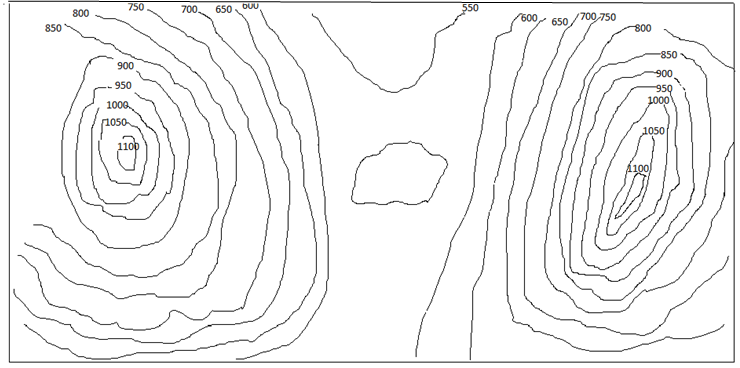 